Č. j.: BSOH/2158 /2020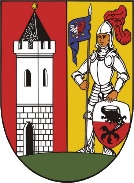 Město Bezdružice Rada městaNAŘÍZENÍ č. 1/2020ze dne 14. 10. 2020kterým se stanovují ceny nájmů míst na veřejném pohřebišti v Bezdružicích a služby hřbitovní poskytované v souvislosti s pronájmem a užíváním veřejného pohřebištěRada města Bezdružice na základě ustanovení § 11 a § 102, odst. 2, písm. d) zákona č. 128/2000 Sb., o obcích, § 4 a odst. 1 zákona č. 265/1991 Sb., o působnosti orgánů České republiky v oblasti cen, ve znění pozdějších předpisů, § 1 odst. 6 zákona č. 526/1990 Sb., o cenách a dále v souladu s platným výměrem MF č. 01/2020 ze dne 17. prosince 2019, schválila dne 14. 10. 2020 pod usnesením číslo 38/C13/2020 toto nařízení:Čl. 1Předmět úpravy Tímto nařízením se stanoví  cena za pronájem hrobového místa, urnového místa a za služby hřbitovní poskytované v souvislosti s pronájmem a užíváním těchto míst na veřejném pohřebišti v Bezdružicích na pozemku označeném jako pozemková parcela č. 82/2 a p. č. st. 265 v k. ú Bezdružice.Čl. 2 CenaCena za služby hřbitovní poskytované v souvislosti s pronájmem a užíváním hrobového místa a místa k uložení urny. Cenou se rozumí cena konečná. Služby související s pronájmem hrobového místa, provozované veřejnoprávním subjektem, se nepovažují za ekonomickou činnost, a proto se u nich neuplatňuje DPH.Čl. 3 Poskytované službyCena služeb spojených s nájmem zahrnuje podíl nákladů na služby nutné k zajištění řádného běžného provozu celého pohřebiště, zejména:Údržba a úklid zeleněÚdržba a úklid ploch na hřbitověSečení a úklid trávyLikvidace odpadůVedení evidence hrobových místSpráva pohřebištěČl. 4Závěrečná ustanoveníToto nařízení nabývá účinnosti patnáctým dnem po dni jeho vyhlášení.       .............................						          ...................................         Lumír Kadlec      						            Ing. Josef Voříšek            starosta							              místostarostaVyvěšeno na úřední desce dne: 16. 10. 2020Sejmuto z úřední desky dne: 2. 11. 2020Hrobové místoNájemné 5 Kč/m2/rokSlužby 65 Kč/m2/rokUrnové místoNájemné 5 Kč/m2/rokSlužby 65 Kč/m2/rok